 						ÉPREUVE ORALE BLANCHE DU DNB 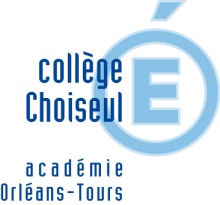 	      - mercredi 08 Avril 2020 -Cette fiche élève est un document officiel à rendre impérativement au professeur principal au plus tard le 25 Mars 2020Nom : ……………………………………….Prénom :………………………………………..classe :……………….Nom du professeur principal :…………………………………………………..Disciplines concernées (le cas échéant) :…………………………………………………………………………………………………………………………………(Pour les élèves ayant choisi un projet en langue étrangère) Langue étrangère étudiée au collège :     OUI     NON       Si oui laquelle : …………………………Pour les élèves ayant choisi de présenter l’épreuve en groupe, merci de préciser le(s) nom(s) et classe(s) du/des autre(s) élève(s) : ……………………………………….........................................................................................................................................................................................................Attention, le jour de l’épreuve, si  vous souhaitez utiliser un fichier enregistré sur un support numérique (clé USB) : - vos images doivent être enregistrées au format .jpg - vos "fichiers diaporamas" seront réalisés avec le logiciel open office impress ou avec le logiciel powerpoint (enregistré au format .ppt).  Avec ce fichier, il faudra impérativement fournir un dossier contenant toutes les images, enregistrées au format .jpg, utilisées dans ce diaporama.SIGNATURE DE L’ÉLÈVE :					SIGNATURE DES PARENTS :					CACHET DE L’ÉTABLISSEMENT :TITRE DU PROJETPréciser la thématique abordée (titre de l’œuvre, lieu de stage….) et le contenu du projetTITRE DU PROJETPréciser la thématique abordée (titre de l’œuvre, lieu de stage….) et le contenu du projetParcours citoyenParcours avenirParcours d’éducation artistique et culturelleParcours éducatif de santéHistoire des ArtsEPI